Javni pozivza dodjelu kiosk kućica za Projekat sa poziva Norveška za vas - Crna GoraOpština Plav obavještava poljoprivredne proizvođače sa teritorije opštine Plav da je u toku javni poziv za besplatnu dodjelu kiosk kućica za projekat Norveška za Vas.Prijava zainteresovanih može se izvršiti na prijavnici Opštine i trajaće od 24.03.2021. godine do 08.04.2021. godine. Prednosti pri dodjeli će imati registrovana privredna društva za proizvodnju domaćih proizvoda na teritoriji Opštine Plav, žene, osobe sa invaliditetom, mladi, lica koja sa ovom aktivnošću kreiraju radno mjesto, lica koja imaju veći asortiman domaćih proizvoda. Pozivamo zainteresovane da se jave na poziv bez obzira da li pripadaju prioritetnim grupama kako bi izbor bio što bolji.U nastavku možete preuzeti obrazac za prijavu na javni poziv.Uz popunjen obrazac neophodno je dostaviti i:  1.Kopiju lične karte, 2.Uvjerenje o kućnoj zajednici, 3.Kopija Rješenja o upisu u Registar privrednih drustava ili poljoprivrednih gazdnstava, 4.Kopija pasoša grla ili listing grla, (ukoliko se radi o proizvodnji mlečnih proizvoda) 6.Potvrda o broju pčelinjh zajednica (udruženje pčelara- u koliko se radi o proizvodnji pčelarskih proizvoda).O kriterijumima i uslovima za podnošenje zahtjeva, građani se mogu obratiti Sekretarijatu za opštu upravu -Sekretar - Sadam Luković 068366244 Menadžeru Opštine – Merdin Purišić 067304395PREDSJEDNIKNihad CANOVIĆ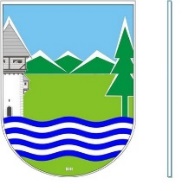 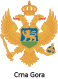 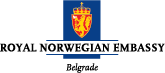 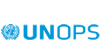 JAVNI POZIV ZA DODJELU KIOSK KUĆICA ZA PROJEKAT NORVEŠKA ZA VASTabela br.1Tabela br.2Tabela br.3Podnosioc zahtjeva:Ime i prezimeDatum rođenjaJMBGStručna spremaZaposlen/a (gdje) ilinezaposlen/aAdresaKontakt tel.e-mailBroj članova gazdinstvaBroj žena u domaćinstvuBroj mlađih od 18 godinaBroj zaposlenih u domaćinstvuID broj iz Registra poljoprivrednih gazdinstavaPIB Tip proizvodnjeBroj grlaPovršine pod zasadimaUkupna površina zemljišta u vlasništvu/zakupuBroj pčelinjih zajednicaMehanizacija